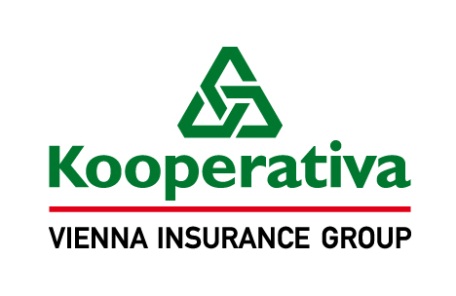 Dodatek č. 9k pojistné smlouvě č.	7720721443Úsek pojištění hospodářských rizikKooperativa pojišťovna, a.s., Vienna Insurance Groupse sídlem Praha 8, Pobřežní 665/21, PSČ 186 00, Česká republika IČO: 47116617zapsaná v obchodním rejstříku u Městského soudu v Praze, sp. zn. B 1897(dále jen „pojistitel“)zastoupený na základě zmocnění níže podepsanými osobami Pracoviště: Kooperativa pojišťovna, a.s., Vienna Insurance Group, Pobřežní 665/21, Praha 8, PSČ 186 00,tel. 956 421 111 fax 956 449 000aCentrum sociálních služeb Tloskovse sídlem Neveklov, Tloskov 1, PSČ 257 56, Česká republikaIČO: 00640841(dále jen „pojistník”)zastoupený: Mgr. Matějem LipskýmKorespondenční adresa pojistníka je totožná s adresou sídla pojistníka.Kontaktní osoba: charvatovah@tloskov.czuzavírají ve smyslu zákona č. 89/2012 Sb., občanského zákoníku, tento dodatek, který spolu s výše uvedenou pojistnou smlouvou, pojistnými podmínkami pojistitele a přílohami, na které se pojistná smlouva (ve znění tohoto dodatku) odvolává, tvoří nedílný celek.Výše uvedená pojistná smlouva (včetně výše uvedených údajů o výše uvedených subjektech) se mění takto:V Článku I. (Úvodní ustanovení) bodě 2. se vkládá nová doložka DOB109 – Pojištění potrubí a rozvodů – Rozšíření rozsahu pojištění (1711).V Článku II. (Druhy a způsoby pojištění, předměty a rozsah pojištění) bodě 3. Pojistná plnění se nakonec přidává ujednání č. 3.8. následujícího znění:3.8. Pojistné plnění z pojištění sjednaného doložkou DOB109 – Pojištění potrubí a rozvodů, a to bez ohledu na to, ke kolika druhům a předmětům pojištění se pojištění dle této doložky vztahuje, v souhrnu za všechny pojistné události nastalé v průběhu jednoho pojistného roku (resp. je-li pojištění sjednáno na dobu kratší než jeden pojistný rok, v průběhu trvání pojištění), je omezeno maximálním ročním limitem pojistného plnění ve výši 500 000 Kč. Od celkové výše pojistného plnění za každou pojistnou událost z tohoto pojištění se odečítá spoluúčast ve výši 1 000 Kč.Článek III. (Výše a způsob placení pojistného) nově zní:Článek III. 
Výše a způsob placení pojistnéhoPojistné za jeden pojistný rok činí:Živelní pojištění	Pojistné 	232 404,- KčPojištění pro případ odcizení 	Pojistné 	 5 200,- KčPojištění pro případ vandalismu	Pojistné 	 2 500,- KčPojištění skla	Pojistné 	 4 000,- KčPojištění elektronických zařízení	Pojistné 	 4 250,- KčPojištění odpovědnosti za újmu	Pojistné 	 83 696,- KčSouhrn pojistného za sjednaná pojištění za jeden pojistný rok činí 	 332 050,- KčObchodní sleva činí 15%Celkové pojistné za sjednaná pojištění po slevách za jeden pojistný rok činí 	 282 243,- KčDodatečné pojistné po slevě za změny provedené tímto dodatkem od 24. 5. 2023 do 31. 12. 2023 činí 1 293 Kč a je splatné 15. 6. 2023.Pojistné je sjednáno jako běžné. Pojistné období je šestiměsíční. Pojistné je v pojistném roce od 1. 1. 2023 do 31. 12. 2023 splatné k datům a v částkách takto: datum: 01.01	částka: 140.059,-Kčdatum: 01.07	částka: 140.058,-KčDojde-li v souladu s ujednáním čl. VIII., bodu 1. pojistné smlouvy k prolongaci pojistného období, bude v následujících pojistných letech pojistné splatné k datům a v částkách takto:datum: 01.01	částka: 141.122,-Kčdatum: 01.07	částka: 141.021,-KčPojistník je povinen uhradit pojistné v uvedené výši na účet pojistitele č. ú. 2226222/0800, variabilní symbol: 7720721443.Smluvní strany se dohodly, že pokud bude v členském státě Evropské unie nebo Evropského hospodářského prostoru zavedena jiná pojistná daň či jí obdobný poplatek z pojištění sjednaného touto pojistnou smlouvou, než jaké jsou uvedeny v bodu 1. tohoto článku a které bude po nabytí účinnosti příslušných právních předpisů na území tohoto členského státu pojistitel povinen odvést, pojistník se zavazuje uhradit nad rámec pojistného předepsaného v této pojistné smlouvě i náklady odpovídající této povinnosti. Na konci článku VI. (Prohlášení pojistníka, registr smluv, zpracování osobních údajů) se doplňuje tato věta: Pojistník prohlašuje, že jeho prohlášení/potvrzení učiněná v pojistné smlouvě ve znění předchozích dodatků jsou aktuální, nadále platná a vztahují se i k tomuto dodatku.Článek VII. (Závěrečná ustanovení) nově zní:Článek VII.
Závěrečná ustanoveníNení-li ujednáno jinak, je pojistnou dobou doba od 1. 1. 2013 (počátek pojištění) do 31. 12. 2023 (konec pojištění).Počátek změn provedených tímto dodatkem: 24. 5. 2023.Je-li tento dodatek uzavřen po datu uvedeném jako počátek změn provedených tímto dodatkem, vztahují se tímto dodatkem provedené změny a případná tímto dodatkem sjednaná nová pojištění i na dobu od data uvedeného jako počátek změn provedených tímto dodatkem do uzavření tohoto dodatku; pojistitel však v rozsahu těchto provedených změn nebo případných nových pojištění není povinen poskytnout plnění, pokud pojistník a/nebo pojištěný a/nebo oprávněná osoba a/nebo jiná osoba, která uplatňuje právo na plnění pojistitele, v době uzavření tohoto dodatku věděl(a) nebo s přihlédnutím ke všem okolnostem mohl(a) vědět, že již nastala skutečnost, která by se mohla stát důvodem vzniku práva na plnění pojistitele v rozsahu změn provedených tímto dodatkem nebo případných tímto dodatkem sjednaných nových pojištění, vyjma takových skutečností, které již byly pojistiteli jakoukoli z výše uvedených osob oznámeny před odesláním návrhu pojistitele na uzavření tohoto dodatku.Pojistník a pojistitel se dohodli, že pojištění dle této pojistné smlouvy uplynutím pojistné doby nezaniká a pojištění/pojistná doba se prodlužuje vždy o jeden pojistný rok, pokud pojistitel nebo pojistník nejméně šest týdnů před uplynutím pojistné doby druhé straně písemnou formou nesdělí, že na dalším trvání pojištění nemá zájem.Pojistník je povinen vrátit pojistiteli veškeré slevy poskytnuté za dobu trvání pojištění (sleva za dlouhodobost), jestliže pojistník pojištění vypoví před uplynutím pojistné doby.Odpověď pojistníka na návrh pojistitele na uzavření tohoto dodatku (dále jen „nabídka“) s dodatkem nebo odchylkou od nabídky se nepovažuje za její přijetí, a to ani v případě, že se takovou odchylkou podstatně nemění podmínky nabídky.Ujednává se, že tento dodatek musí být uzavřen pouze v písemné formě, a to i v případě, že je pojištění tímto dodatkem ujednáno na pojistnou dobu kratší než jeden rok. Tento dodatek může být měněn pouze písemnou formou.Ujednává se, že je-li tento dodatek uzavírán elektronickými prostředky, musí být podepsán elektronickým podpisem ve smyslu příslušných právních předpisů. Subjektem věcně příslušným k mimosoudnímu řešení spotřebitelských sporů z tohoto pojištění je Česká obchodní inspekce, Štěpánská 567/15, 120 00 Praha 2, www.coi.cz, a Kancelář ombudsmana České asociace pojišťoven z.ú., Elišky Krásnohorské 135/7, 110 00 Praha 1, www.ombudsmancap.cz.Pojistník i pojistitel obdrží originál tohoto dodatku. Pojistník obdrží 1 stejnopisy, pojistitel obdrží 2 stejnopisy.Tento dodatek obsahuje 3 strany, k pojistné smlouvě ve znění tohoto dodatku náleží 2 přílohy, z nichž ani jedna není přiložena k tomuto dodatku. Součástí pojistné smlouvy ve znění tohoto dodatku jsou pojistné podmínky pojistitele uvedené v čl. I. této pojistné smlouvy ve znění tohoto dodatku.Výčet příloh:	příloha č. 1 - Kopie úplného znění zřizovací listiny státní příspěvkové organizace	příloha č. 2 – Kopie výpisu z veřejné části Živnostenského rejstříku	.	.Podepsáno dne+ ............................					za pojistitele	za pojistitelePodepsáno dne+ ............................			za pojistníka+++ Je-li tento dodatek podepsán uznávaným elektronickým podpisem, je okamžik podpisu vždy obsažen v tomto podpisu.++	a) 	Je-li tento dodatek pojistitelem vyhotoven v listinné podobě a podepsán za něj vlastnoručně, uveďte jméno, příjmení a funkci osob/y podepisující/ch za pojistníka, jejich vlastnoruční podpis/y a případně též otisk razítka a doručte pojistiteli takto podepsaný stejnopis dodatku v listinné podobě.	b) 	Je-li tento dodatek pojistitelem vyhotoven v elektronické podobě a podepsán za něj uznávaným elektronickým podpisem, použijte též uznávaný elektronický podpis/y osob/y podepisující/ch za pojistníka, nebo v případě použití elektronického podpisu jiného než uznávaného vložte jméno, příjmení a funkci podepisující/ch osob/y do poznámky tohoto elektronického dokumentu, včetně uvedení data podpisu. Takto tento elektronickým podpisem podepsaný elektronický dokument doručte pojistiteli elektronickým prostředkem. Dodatek vypracovala Magdaléna Potměšilová, tel. 774 579 864